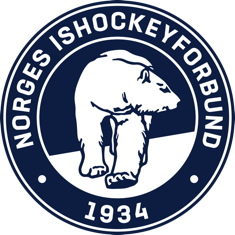 Skjemaet sendes: NORGES ISHOCKEYFORBUND E-post: gef@hockey.no U15 og eldre / mr@hockey.no U14 og yngre + 3./4. div. menn senior i scannet pdf-fil.SØKNADSSKJEMA FOR OMBERAMMING AV SERIEKAMP (skjemaet gjelder ikke for Eliteserien og 1. divisjon, senior, som sender enkel epost):Søknadsskjemaet skal være NIHF v/Grethe eller Marianne i hende så tidlig som mulig, senest en uke før opprinnelig oppsatt kamp skal spilles.Serie: 		______________________Hjemmelag:	______________________Bortelag:	______________________Kampnr:	______________________Årsak: __________________________________________________________________________________________________________________________________________________________________________________________________________________________________________________________________________________________________________________________________________________________________________________________________________________________________________Ny kamp skal helst spilles før oppsatt kamp eller senest i samme ukeNy kamptid: ______________________ Hvilken ishall: _______________________Hjemmelagets lagleder bekrefter med sin nedenstående signatur at ny istid er avsatt etter avtale med istidsfordeler.Omberamming vil ikke bli godkjent uten signatur fra begge lags lagledere._____________________________ 		______________________________ Sign. lagleder hjemmelag				Sign. lagleder bortelag